IntroductionREFOTRA is a joint EU-funded project between the European Lawyers Foundation (ELF - http://elf-fae.eu/) and the Council of Bars and Law Societies of Europe (CCBE - https://www.ccbe.eu/), which has as its goal the development of proposals for a system of recognition of lawyers’ continuing legal education (CLE) across the borders of the EU. In this way, the project aims to fulfill a long-term aim of the CCBE and the European Commission in finding a tool which will enable a Member State’s bar (or other appropriate regulatory authority) to facilitate the recognition of training under its own CLE scheme when one of its lawyers undertakes an appropriate course of continuing legal education in another EU Member State. The principles employed throughout the project also correspond to those laid out in the  Memorandum on Mutual Recognition of Lawyers’ Cross Border Continuing Professional Development dated 16/09/2016, and signed by 43 European bars and law societies. It is hoped that the REFOTRA project might encourage the implementation of this Memorandum.The REFOTRA project is divided into three phases. The three phases are:Phase 1 Phase 1 of REFOTRA developed an assessment report on the situation in EU and EEA Member States regarding recognition of foreign training in the various CLE systems around the EU. It is a necessary accompaniment in the test phase (Phase 3) of the project, to help bars understand under what kind of system one of their lawyers has undertaken a cross-border training course. It will also help training providers understand what information the lawyer who has come cross-border for training needs on the certificate template to send to his or her home bar for the purposes of recognition.Phase 2 Phase 2 of REFOTRA developed a framework for the purposes of recognition of cross-border recognition, based on the complexities revealed by the guide produced in Phase 1, and for the purpose of testing under Phase 3. The system proposed is as follows: A model CLE Training Certificate Template has been developed in Phase 2 for use in the Phase 3 test, for completion once the cross-border training undertaken by a particular lawyer has been completed. The information on the certificate template will be completed by either the participating lawyer or the training provider, as appropriate. The training provider will have to ensure that the information is correct and then sign the certificate, and give it to the lawyer, who will scan it and send it by e-mail to his or her home bar for recognition. It is proposed that the home bar recognises for the purpose of the Phase 3 test that the training has been undertaken and is valid for inclusion within the lawyer’s training record, to be treated in accordance with the national rules operating in the home bar.Phase 3 Phase 3 is the phase which will test the framework developed above under Phase 2. It will have three categories of participants: the bars which run CLE systems, which will be asked to recognise the cross-border training through the certificate template provided to them for the purpose of the Phase 3 test;the lawyers who participate in cross-border training courses, who will need to send the signed and completed certificate template to their home bars; Italians need to send the certificate to Central Commission for Training in Consiglio Nazionale Forense, via platform.the CLE training course providers, which will need to sign the certificate template.The bars participating in the test  are the following: Belgium Barreau de Bruxelles (Ordre Français) – French-speaking Bar of BrusselsGermanyRechtsanwaltskammer Frankfurt am Main – Frankfurt Bar Rechtsanwaltskammer München – Munich Bar Rechtsanwaltskammer Köln – Cologne Bar IrelandLaw Society of IrelandItaly Consiglio Nazionale Forense – Italian National Bar PolandKrajowa Izba Radców Prawnych - The National Bar Council of Attorneys-at-Law (Poland)Other Bars are strongly encouraged to join them at any time, but not later than before the end of 2019. All participating bars and training providers will be informed if others join the test. Please contact Jonathan Goldsmith of the REFOTRA project (Goldsmith@europeanlawyersfoundation.eu) if you are interested in participating in the test, or have questions about the list of participants.  There is a separate briefing for each of the participants in the three categories. Some elements of the briefing have been repeated in each of the three categories, with the aim of making each briefing stand-alone. *Briefing for lawyers who participate in cross-border training coursesWhat do participating lawyers have to do under Phase 3?The aim of the REFOTRA project is to allow evaluation of a system of recognition of lawyers’ CLE undertaken cross-border. The system chosen for the purpose of REFOTRA is based on the use of the CLE Training Certificate Template. Lawyers participating in Phase 3 must ensure that a certificate template is completed for each training course that they undertake in another Member State, and signed by the training provider. The lawyer must then scan it and send it to his or her home bar for the purpose of recognition for the lawyer’s CLE record.What does the CLE Training Certificate Template mean for a lawyer participating in Phase 3?The template certificate denotes that a lawyer has validly undertaken a training course in another Member State. Under Phase 3, this means that the training course should be recognised for the purpose of the lawyer’s training record. This course will be treated like any other validly taken under national rules. So, the home bar can still say that the training did not fulfil requirements, for instance if it was in the wrong subject, was not long enough, was not in accordance with permitted methodology etc.In addition, the template certificate is valid only if it is issued by a training provider which has agreed to participate in Phase 3. The list of participants is given in the Introduction, but, as stated, it may be added to, including by international organisations which hold conferences within the EU. The home bar holds a list of participating bars and training providers.What kind of CLE does Phase 3 cover?The coverage of the project extends only to participation in training courses (seminars, conferences, workshops and similar events requiring the participation of several people in one place at one time) undertaken in another Member State. This excludes the application of the project’s proposals under Phase 3 to, for instance, writing articles, e-learning and webinars, or lecturing in another Member State, which would continue to be covered only by the domestic rules applicable to CLE.In addition, the training course must be recognised under the CLE system which exists in the Member State where it is undertaken (the host state, where the training provider is based). So, if the host state has a system of authorised training providers and the training was undertaken with a training provider which was not authorised, the home bar is entitled to refuse to recognise the training. On the other hand, if the host state has a system where training can be undertaken with any training provider, and none of them is required to be pre-authorised by the bar or other regulatory body, then it is proposed that the training should be recognised, even if the home bar has a different system domestically e.g. if there is only one authorised provider in the home bar.How will your home bar convert points/credits to hours or vice versa?Some Member States recognise CLE through hours taken, and others through points/credits. In addition, some bars work to a 45 minute hour, and some put a ceiling of maximum hours allowed in certain training formats.Phase 3 will operate on the basis that each home bar will decide on its own conversion system according to its own national rules when recognising the training.Where does a participating lawyer find the CLE Training Certificate Template?A model of the certificate template will be circulated at the outset of Phase 3 to all participating bars for them to circulate in accordance with their agreed communication methods. In addition, a copy of the certificate template can be downloaded by the lawyer at any time from the following link: http://elf-fae.eu/wp-content/uploads/2019/07/190724-Certificate-REFOTRA-live.docx.  Who fills in the CLE Training Certificate Template, and how?There is a list of questions which must be answered on the certificate template. Who fills in the answers – the lawyer or the training provider – should be decided between them on a case-by-case basis, depending on what is most convenient or appropriate. The main thing is that, once completed, the certificate template is signed by the training provider and then sent by the lawyer to the home bar for the purpose of recognition.If you complete it, then please follow these instructions. The Certificate Template is in the form of a Word document. To complete it, you are first requested to file it in a folder as a Word Template. Go to ‘File – Save as’ and find the right location where to file templates. Under ‘Save as type’, please choose the option ‘Word Template’. To fill out a new CLE Certificate Template, open a new Word document and choose from the personal templates. You are now able to complete the grey boxes by selecting them and typing in the relevant answers. You can file the completed CLE Certificate Template as a normal Word document, and then please print the first two pages (preferably double-sided) before the certificate is signed by the training provider’s relevant official and issued to you for onward transmission to the home bar for recognition.In what language will Phase 3 be conducted?Phase 3 is a pilot phase under an EU-funded project. The project budget has no resources for translation, and English is the language of the project. Therefore, for the purposes of the project’s Phase 3, all the documentation will be in English. Of course, the CLE training course in question may be in any language, and is not affected by this requirement. And, if the results of the project are followed up in the future, the language of the certificate template will have to be further discussed.What if problems arise during the testing phase?If participating lawyers have a question to which they do not know the answer, they are encouraged to contact the REFOTRA project for an answer at: Jonathan Goldsmith (Goldsmith@europeanlawyersfoundation.eu). This contact address can also be found at the bottom of the certificate template for ease of use.Evaluation of Phase 3The whole purpose of Phase 3 is to see whether the proposals developed in Phase 2 work in practice. Therefore, there will be an evaluation, which will work as follows. Below are the questions which will form the basis of the evaluation. Each of the three stakeholders in the test phase – bars, lawyers and training providers – are encouraged to provide an evaluation, with different questions for each, depending on their role. Therefore, participating lawyers are asked to be aware of the questions from the start of their participation. Accordingly, to assist the evaluation, participating lawyers are encouraged to let the REFOTRA project know about the following:In what subject area did you undertake your CLE course?In which Member State did you undertake your CLE course?What was your experience as a participant in the REFOTRA Phase 3 test pilot  in relation to the following:understanding how the Phase 3 test pilot worked experience of communicating with your home bar about the project obtaining a copy of the CLE Training Certificate Templatechallenges in completing the certificate template (please list the most frequent challenges)having the certificate template signed by the training providerhaving the course recognised by your home barany other problem (please provide any comments or suggestions to assist the REFOTRA project team in evaluating the test pilot)Although bars and training providers will be contacted directly by the REFOTRA project for the purpose of evaluation, that will not be possible in the case of individual lawyers participating in the test phase, since their identities and contact details will be unknown to the project organisers. Accordingly, participating lawyers are kindly asked to send their evaluations directly to Jonathan Goldsmith of the REFOTRA project (Goldsmith@europeanlawyersfoundation.eu).   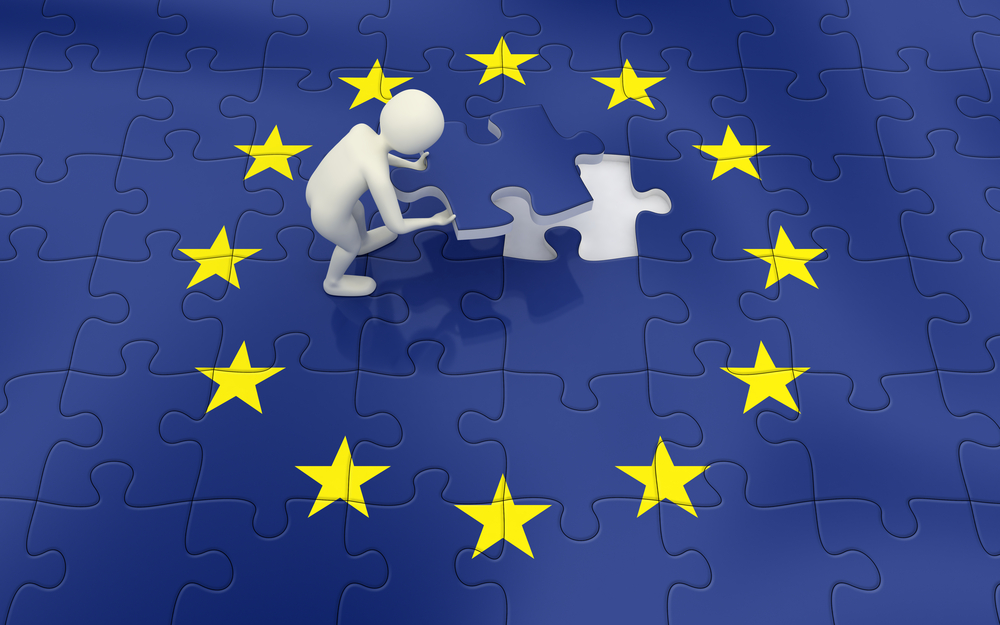 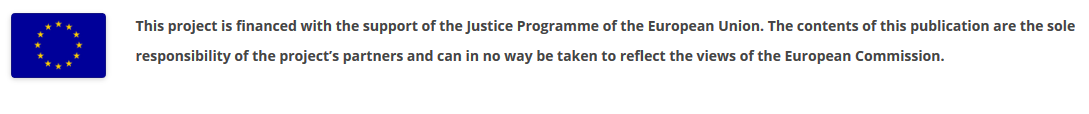 